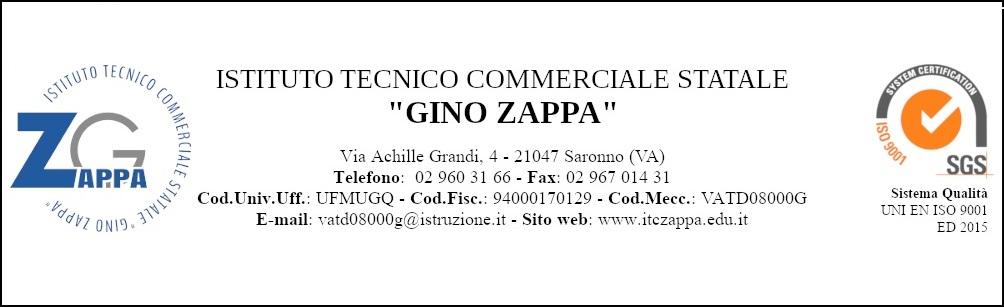 SCHEDA CONTABILE ANNO SCOLASTICO    ____ / ____	Titolo Progetto   __________________________________________________________________________________________N°Progetto (a cura della segreteria) ____________	del _____________Responsabile  Prof. _____________________________B – COSTI PER IL PERSONALE(a cura del Docente referente)Nota (1)  -   Inserire il numero di ore di potenziamento a settimana per il numero di settimane  ( es.: 2 ore a sett * 30 settimane= 60 ore)ore a settimana  _______ x n°  settimane ______ =  _______________C – COSTI VARI (a cura della Segr. Amm)D – RIEPILOGO COSTI (a cura della Segr. Amm)Data ____/____/____					Firma Responsabile Progetto ___________________________________Firma DSGA  verifica compatibilità economica  ___________________________________Firma Segreteria Contabile ___________________________________Visto :  □  SI AUTORIZZA             □  NON SI AUTORIZZA										Il Dirigente Scolastico									          (Prof.ssa Angelica de Angelis)A -  FINANZIAMENTI (a cura della Segr. Amm)FONTI DI FINANZIAMENTOIMPORTI PRESUNTI( a cura della Segr. Amm.)IMPORTI STANZIATI(a cura della Segr. Amm)  Finanziamenti MIUR€ __________________________________€ __________________________________  Finanziamento da altri enti _____________________________________€ __________________________________€ __________________________________COSTI PER IL PERSONALECOSTI PER IL PERSONALEN. Ore di Potenziamento *(1)N. ORE INSEGNAMENTON. ORE INSEGNAMENTON. ORE FUNZIONALIN. ORE FUNZIONALIIMPORTI(a cura della Segr. Amm)IMPORTI(a cura della Segr. Amm)VociCognome e nomeN. Ore di Potenziamento *(1)PreventivateEffettuatePreventivate EffettuatePreventivateEffettuateB1)   REFERENTE  € € B1)   REFERENTE  B2)   DOCENTI  interni di supporto€  € B2)   DOCENTI  interni di supporto€ € B2)   DOCENTI  interni di supporto€ € B3) DOCENTI  esterni e/o  ESPERTI inserire solo il numero richiesto€ € B3) DOCENTI  esterni e/o  ESPERTI inserire solo il numero richiesto€ € B3) DOCENTI  esterni e/o  ESPERTI inserire solo il numero richiesto€ € B3) DOCENTI  esterni e/o  ESPERTI inserire solo il numero richiesto€ € N. ore PreventivateN. ore PreventivateN. ore EffettuateN. ore EffettuateB4)  PERSONALE ATA€ € Totale importo ore preventivatoTotale importo ore preventivatoTotale importo ore preventivatoTotale importo ore preventivato€Totale importo ore effettuateTotale importo ore effettuateTotale importo ore effettuateTotale importo ore effettuate€COSTI VARICOSTI VARICOSTI VARIIMPORTI(a cura della Segr. Amm)IMPORTI(a cura della Segr. Amm)COSTI VARICOSTI VARICOSTI VARIPreventivateEffettuateSERVIZI  □ Brochure            □  fotocopie         □  altro ______________________________□ Brochure            □  fotocopie         □  altro ______________________________€€SERVIZI  □ Carta A4          □ Carta A3            □ altro _______________________________□ Carta A4          □ Carta A3            □ altro _______________________________€€SERVIZI  □ Pullman             □ treno                 □  altro ______________________________□ Pullman             □ treno                 □  altro ______________________________€€SERVIZI  □ Visita con guida           □ Visita senza guida□ Visita con guida           □ Visita senza guida€€SERVIZI  □ altro ___________________________________________________________□ altro ___________________________________________________________€€Totale importo servizi preventivato€Totale importo servizi effettuati€VOCIVOCITOTALE IMPORTI PREVENTIVATITOTALI  IMPORTICOSTI  DEL PERSONALECOSTI  DEL PERSONALE€€SERVIZI  SERVIZI  €€TOTALI€€Revisione n°ore vagliate dal Dirigente Scolastico per un tot di:___________________________________________________________________